※作成時には、必ずご確認ください。提出前チェックリスト■提出及び問い合わせ先　〒１０１－００２２ 東京都千代田区神田練塀町３－３　大東ビル4階公益財団法人東京都中小企業振興公社　企画管理部　助成課※　郵送で提出される場合、封筒に「企業化状況報告書在中」とお書きください。MAIL：josei@tokyo-kosha.or.jp※　メールで提出される場合、件名に「企業化状況報告書の提出」とご入力ください。TEL：０３－３２５１－７８９５■個人情報は「個人情報の保護に関する要綱」に基づき管理しております。当要綱は、公社ホームページ（　https://www.tokyo-kosha.or.jp/privacy.html　）より閲覧及びダウンロードすることができますので併せてご参照ください。　　　年　　　月　　　日公益財団法人東京都中小企業振興公社理　事　長　殿〒　　　　－　　　所 在 地名　　　称代表者名電話番号連絡担当者名令和５年度（202３年度）実施結果状況報告書助成事業に関する令和４年度（202２年度）実績について、下記のとおり報告します。記１．申請年度　　　　　　　　　　　　　〔　　　　　　　　年度〕２．助成対象商品名３．実施結果状況　　　　　　　　　　別紙１のとおり４．実態把握調査表　　　　　　　  別紙２のとおり別紙１実施結果状況報告書助成金額　　　　　　　　　　　　　　　　　　　　　　　〔　　　　　　　　　　　　　円〕助成年度における助成対象商品売上高　　　　〔　　　　　　　　　　　　　円〕報告年度実績その他実績等別紙２実態把握調査票Q1.　本事業にて出展した展示会や販売促進について、報告年度における効果はいかがでしたか？（該当する番号１つに○印を付して下さい）Q2.　本事業にて出展した展示会や販売促進が要因となった、報告年度における新規取引等について伺います。(1)　新規取引先と商談を行った件数は約何件ありましたか？　　　　　　〔 　   　　　　　　　　　件〕(2)　(1)のうち、成約件数は約何件ありましたか？　　　　　　　　　　　　　〔　　　　　　　　　　　　　件〕(3)　(2)の売上高はおよそどのくらいですか？　　　　　　　　　　　　　　　〔　　　　　　　　　　　　　円〕(4)　(2)の売上高は貴社全体の売上高の約何％を占めますか？　　　 〔     　　       　 %〕Q3.　製品として市場に投入する前に顧客ニーズ等を反映した改良を行ってから投入するケースはありますか？（該当する番号１つに○印を付して下さい）※Q3が１～２の場合のみ回答Q４.　改良経費はどのくらいでしたか、または予算上どのくらいを想定していますか？　　改良経費(予算)　　　　 〔　　　　　　　　　　　　　円〕※Q3が１～２の場合のみ回答Ｑ５．　改良を行う際、顧客ニーズ等をどのように収集しますか？（該当する番号に○印を付して下さい　　複数回答可）Q６.　報告年度における貴社の状況について伺います。（それぞれ該当する番号１つに○印を付して下さい）　(１)　売上高はどのような状況でしょうか？　(２)　顧客数や顧客引き合いはどのような状況でしょうか？　(３)　設備投資についてはどのような状況でしょうか？Q７.　貴社の強みはどのような点ですか？（該当する番号に○印を付して下さい　　複数回答可）Q８.　貴社の経営課題はどのような点ですか？（該当する番号に○印を付して下さい　　複数回答可）Q９.　貴社の海外進出への取り組み状況はいかがですか？（該当する番号１つに○印を付して下さい）Q10.　その他、助成事業に係るご意見・ご要望がございましたら、ご自由にお書きください。Q11.　会社名、本社所在地、代表者の変更があった場合は以下の設問にご回答のうえ添付書類とともにご提出ください。(１)変更事項　（該当がある場合のみ、番号に○印を付して下さい）(２)変更内容　（該当がある場合のみ記入）(３)添付書類　登記簿謄本（履歴事項全部証明書）　１通　　※写しで問題ございません。Noチェック項目チェック✔１報告書の様式は、公社ホームページよりダウンロードしてください。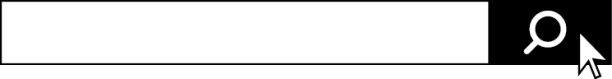 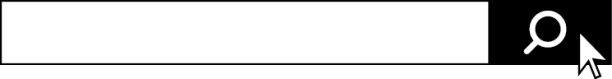 https://www.tokyo-kosha.or.jp/support/josei/kigyoka/index.html２複数の助成金を利用していた場合、事業別に報告書を作成していますか。３ご報告いただく内容は、各企業様の直近の決算内容に基づきます。本報告提出時点で直近の決算が終了していない場合、前期分の内容でご報告ください。4会社名、本社所在地、代表者の変更があった場合、登記簿謄本（履歴事項全部証明書）を同封していますか。　※写しで問題ございません。5提出は郵送、メール、電子申請のいずれかにてご対応ください。提出の際、報告書の写しを御社に保管してください。番号（公社使用欄）報告年度助成対象商品売上高助成事業の実施成果　令和４年度(２０２２年度)円別紙２のとおり1.　新規取引先を開拓できた4.　顧客ニーズを知ることができた2.　従来の取引先との間で売上が増加した5.　業界の動向を知ることができた3.　対象製品以外の製品の売上・自社ＰＲ　 　につながった6.　期待された効果が得られなかった1.　改良してから市場に投入するケースがほとんどである　　　　⇒Q4へ2.　改良してから市場に投入するケースもある　　　　　　　　　　 ⇒Q4へ3.　改良することはない　　　　　　　　　　　　　　　　　　　　　　　　　⇒Q６へ1.　見本市への出展３.　営業による取引先廻り2.　マーケティング調査を依頼４.　商談会等への参加５.　その他〔　　　　　　　　　　　　　　　　　　　　　　　　　　　　　　　　　　　　　　　　〕５.　その他〔　　　　　　　　　　　　　　　　　　　　　　　　　　　　　　　　　　　　　　　　〕1.　増加している2.　特に変化はない３.　減少している1.　増加している2.　特に変化はない３.　減少している1.　新たに設備投資した2.　近く設備投資する予定がある３.　設備投資する予定はない1.　最新鋭の設備・生産能力６.　販売網・サービス力の優位性2.　新製品・新サービスの開発力７.　資金力3.　顧客・取引先が多い８.　海外展開力4.　優秀な従業員がいる９.　価格･納期への対応力5.　情報収集・マーケティング力10. 品質要求への対応力11. その他〔　　　　　　　　　　　　　　　　　　　　　　　　　　　　　　　　　　　　　　　　　　　〕11. その他〔　　　　　　　　　　　　　　　　　　　　　　　　　　　　　　　　　　　　　　　　　　　〕1.　設備の老朽化７.　品質・サービスの高度化2.　新製品・新サービスの開発力向上８.　資金調達力3.　顧客・取引先を増やす機会が少ない９.　価格･納期対応力4.　業界動向の収集・マーケティング力10. 販売力5.　技術者等の採用・後継人材難11. 新たな製品･サービスの開発体制の確保６.　異なる産業分野への展開の仕方が分からない12. 自社技術･製品･サービスの競争優位度の把握13. その他〔　　　　　　　　　　　　　　　　　　　　　　　　　　　　　　　　　　　　　　　　　　　　　　　　　　〕13. その他〔　　　　　　　　　　　　　　　　　　　　　　　　　　　　　　　　　　　　　　　　　　　　　　　　　　〕1.　すでに海外に拠点を持っている７.　資金と人材の手当てができれば準備に入りたい2.　海外進出することが決まっている８.　興味はあるが具体的な活動は何もしていない3.　採算性の評価を行っている最中である９.　国内市場がメインのため海外へ進出する予定はない4.　マーケティング・実地調査を行っている10. 取引先製品に自社技術や部品が搭載され輸出されている5.　海外進出に関連する議論がなされている11. 日本へ進出する海外企業との取引を希望している６.　自社に最適な進出先がわからない12. 社会動向を見てから検討する予定1.　会社名2.　本社所在地3.　代表者変更前変更後